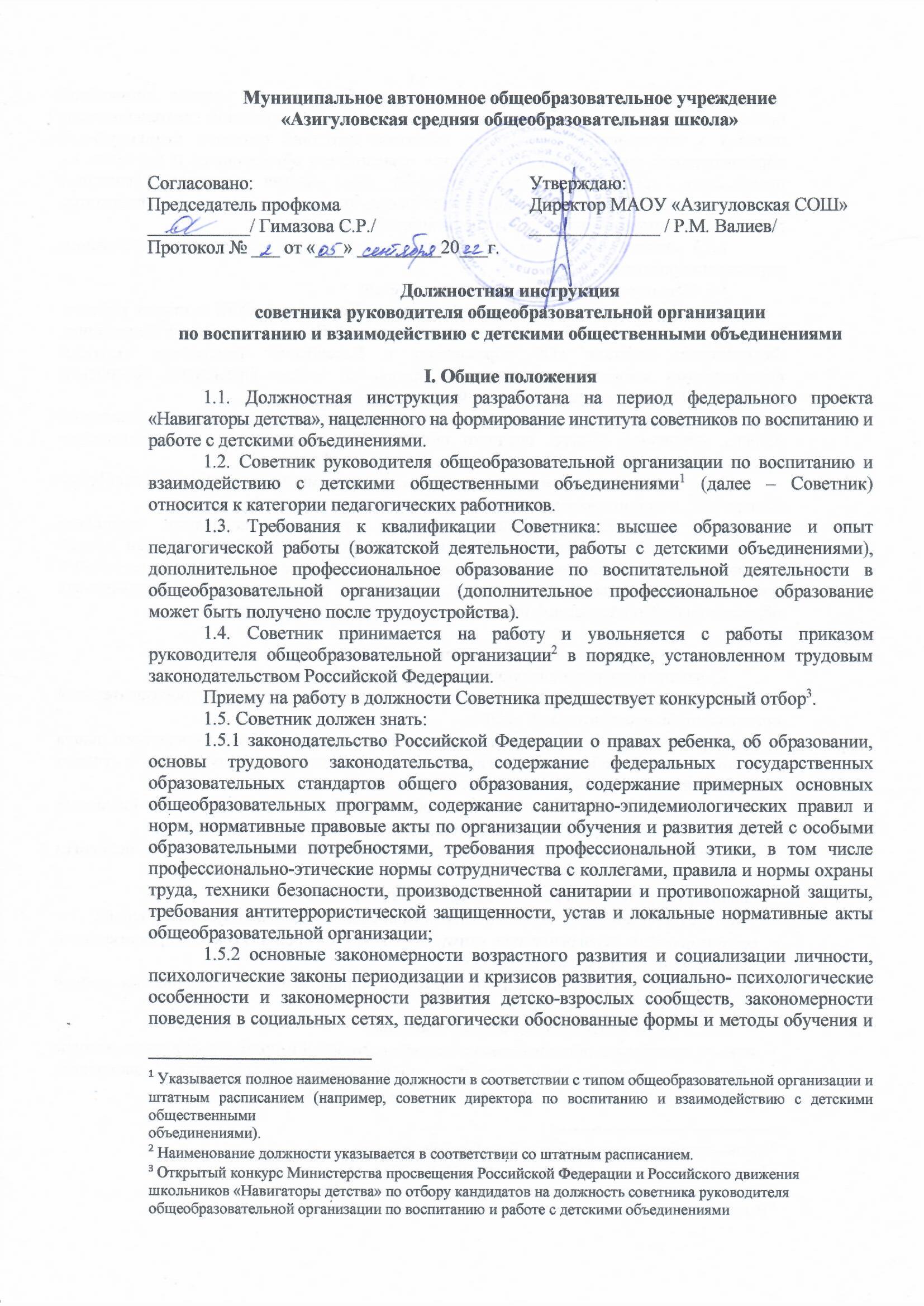 Муниципальное автономное общеобразовательное учреждение «Азигуловская средняя общеобразовательная школа»Должностная инструкциясоветника руководителя общеобразовательной организации по воспитанию и взаимодействию с детскими общественными объединениямиI. Общие положения1.1. Должностная инструкция разработана на период федерального проекта «Навигаторы детства», нацеленного на формирование института советников по воспитанию и работе с детскими объединениями. 1.2. Советник руководителя общеобразовательной организации по воспитанию и взаимодействию с детскими общественными объединениями (далее – Советник) относится к категории педагогических работников.1.3. Требования к квалификации Советника: высшее образование и опыт педагогической работы (вожатской деятельности, работы с детскими объединениями), дополнительное профессиональное образование по воспитательной деятельности в общеобразовательной организации (дополнительное профессиональное образование может быть получено после трудоустройства).1.4. Советник принимается на работу и увольняется с работы приказом руководителя общеобразовательной организации в порядке, установленном трудовым законодательством Российской Федерации. Приему на работу в должности Советника предшествует конкурсный отбор.1.5. Советник должен знать:1.5.1 законодательство Российской Федерации о правах ребенка, об образовании, основы трудового законодательства, содержание федеральных государственных образовательных стандартов общего образования, содержание примерных основных общеобразовательных программ, содержание санитарно-эпидемиологических правил и норм, нормативные правовые акты по организации обучения и развития детей с особыми образовательными потребностями, требования профессиональной этики, в том числе профессионально-этические нормы сотрудничества с коллегами, правила и нормы охраны труда, техники безопасности, производственной санитарии и противопожарной защиты, требования антитеррористической защищенности, устав и локальные нормативные акты общеобразовательной организации;1.5.2 основные закономерности возрастного развития и социализации личности, психологические законы периодизации и кризисов развития, социально- психологические особенности и закономерности развития детско-взрослых сообществ, закономерности поведения в социальных сетях, педагогически обоснованные формы и методы обучения и воспитания, способы организации поведения обучающихся, основы социальной психологии и педагогической конфликтологии, основные принципы деятельностного подхода к обучению и воспитанию, основные методики создания мотивирующей образовательной среды, основные причины дезадаптации обучающихся и методики их преодоления, технологии создания условий для участия родителей (законных представителей) в образовательной деятельности, основные подходы к совместному решению задач повышения качества воспитания обучающихся;1.5.3 основы экономики, социологии, менеджмента, управления персоналом, управления проектами.1.6. Советник в своей работе руководствуется:1.6.1 Конституцией Российской Федерации, Конвенцией ООН о правах ребенка, Федеральным законом «Об основных гарантиях прав ребенка в Российской Федерации», Федеральным законом «Об образовании в Российской Федерации», другими федеральными законами, нормативными правовыми актами Президента Российской Федерации, Правительства Российской Федерации;1.6.2 федеральными государственными образовательными стандартами начального общего, основного общего, среднего общего образования, другими нормативными правовыми актами федеральных органов исполнительной власти;1.6.3 законами и другими нормативными правовыми актами субъекта Российской Федерации, муниципальными нормативными правовыми актами;1.6.4 уставом, правилами внутреннего трудового распорядка, правилами внутреннего распорядка обучающихся и иными локальными нормативными актами образовательной организации, решениями педагогического совета и иных коллегиальных органов образовательной организации, приказами (распоряжениями) руководителя образовательной организации, настоящей должностной инструкцией.II. Должностные обязанностиСоветник выполняет следующие должностные обязанности:2.1. Во взаимодействии с заместителем руководителя общеобразовательной организации по воспитательной работе:участвует в разработке и реализации рабочей программы и календарного плана воспитательной работы в образовательной организации, в том числе с учетом содержания деятельности Российского движения школьников;организовывает участие педагогов, обучающихся и их родителей (законных представителей) в проектировании рабочих программ воспитания;обеспечивает вовлечение обучающихся в творческую деятельность по основным направлениям воспитания; анализирует результаты реализации рабочих программ воспитания;участвует в организации отдыха и занятости обучающихся в каникулярный период;организовывает педагогическое стимулирование обучающихся к самореализации и социально-педагогической поддержки;разрабатывает стратегию развития детского общественного движения на уровне образовательной организации;2.2. Во взаимодействии со старшим вожатым:изучает интересы и образовательные потребности детей и подростков, а также мотивы участия в деятельности детских общественных объединениях школьного, муниципального, регионального и федерального уровня;подбирает и обеспечивает информационное сопровождение деятельности детских общественных объединений школьного, муниципального, регионального и федерального уровня;определяет приоритетные направления развития детских общественных объединений в образовательной организации, оптимальные формы их организации;разрабатывает адресные рекомендации по обновлению содержания, форм и видов деятельности детских общественных организаций.2.3. Во взаимодействии с классными руководителями:разрабатывает рекомендации и координирует использование регионального, муниципального и школьного банка методических материалов по организации деятельности с классом как социальной группой;проводит экспертизу методических материалов по развитию социальных компетенций детей и подростков классного коллектива;осуществляет мониторинг эффективности реализации рекомендуемых методических материалов;осуществляет педагогическое сопровождение классных руководителей по освоению ими современных видов и форм воспитательной работы с классом;разрабатывает адресные рекомендации по повышению эффективности воспитательной работы с классным коллективом.    2.4. Самостоятельно, а также с привлечением педагогических и иных работников образовательной организации:участвует в реализации федерального проекта «Навигаторы детства» на уровне образовательной организации;осуществляет мониторинг эффективности реализации вариативных модулей рабочей программы воспитания;осуществляет поиск и аннотирует информационно-методические ресурсы институционального, муниципального, регионального и федерального уровней для создания и пополнения банка лучших практик воспитания и социализации детей и подростков;координирует использование педагогическими работниками школы банка лучших практик воспитания и социализации детей и подростков;  участвует в работе педагогических, методических советов, в подготовке и проведении родительских собраний, оздоровительных, воспитательных и иных мероприятий, предусмотренных образовательной программой общеобразовательной организации;осуществляет координацию деятельности различных детских общественных объединений и некоммерческих организаций, деятельность которых направлена на укрепление гражданской идентичности, профилактику правонарушений среди несовершеннолетних, вовлечение детей и молодежи в общественно полезную деятельность, по вопросам воспитания обучающихся в как в рамках образовательной организации, так и вне основного образовательного пространства;организует подготовку и реализацию дней единых действий в рамках Всероссийского календаря образовательных событий, приуроченных к государственным и национальным праздникам Российской Федерации;обеспечивает информирование и вовлечение обучающихся для участия в днях единых действий Всероссийского календаря образовательных событий, а также всероссийских конкурсов, проектов и мероприятий различных общественных объединений и организаций;оказывает содействие в создании и деятельности первичного отделения Российского движения школьников, оказывает содействие в формировании актива школы;выявляет и поддерживает реализацию социальных инициатив учащихсяобщеобразовательной организации (с учетом актуальных форм организации соответствующих мероприятий), осуществляет сопровождение детских социальных проектов;составляет медиаплан школьных мероприятий;организует и координирует работу школьного медиа-центра (при наличии) и профильное обучение его участников;осуществляет взаимодействие с заинтересованными общественными организациями по предупреждению негативного и противоправного поведения обучающихся.2.3. Соблюдает законодательство Российской Федерации, устав, правила внутреннего распорядка, правила внутреннего распорядка обучающихся, настоящую должностную инструкцию и другие локальные нормативные акты образовательной организации.2.4. Соблюдает правила и нормы охраны труда, техники безопасности, производственной санитарии и противопожарной защиты.2.5. По направлению работодателя проходит обучение по дополнительным профессиональным программам.2.6. В порядке, установленном законодательством Российской Федерации, проходит обязательные медицинские осмотры (обследования), в том числе внеочередные, обязательные психиатрические освидетельствования.2.7. Проходит аттестацию в порядке, установленном законодательством Российской Федерации.2.8. Выполняет в рамках трудовых (должностных) обязанностей решения педагогического совета и иных коллегиальных органов образовательной организации, приказы (распоряжения) руководителя образовательной организации.2.9. Соблюдает конфиденциальность персональных данных обучающихся, работников общеобразовательной организации, других лиц, иной информации ограниченного распространения, ставшей ему известной в процессе выполнения должностных обязанностей.III. ПраваСоветник имеет права, установленные Трудовым кодексом Российской Федерации, Федеральным законом «Об образовании в Российской Федерации», а также следующие права:3.1 знакомиться с документами, определяющими его обязанности, права и ответственность по занимаемой должности, критерии оценки качества его работы;3.2 запрашивать и получать от органов управления общеобразовательной организацией информацию, которая необходима для эффективного исполнения трудовых (должностных) обязанностей, полноценной реализации прав;3.3 вносить на рассмотрение руководителю общеобразовательной организации и (или) его заместителю по воспитательной работе предложения по улучшениюработы общеобразовательной организации в целом;3.4 требовать от работодателя обеспечения организационно-технических условий, необходимых для исполнения трудовых (должностных) обязанностей;3.5 участвовать в обсуждении вопросов, касающихся исполняемых им трудовых (должностных) обязанностей;3.6 обращаться к руководителю общеобразовательной организации за содействием в исполнении трудовых (должностных) обязанностей и в реализации прав;3.7 иные права, установленные законодательством Российской Федерации, уставом, коллективным договором, локальными нормативными актами образовательной организации, трудовым договором Советника.IV. Ответственность4.1. Советник несет ответственность за своевременное и качественное исполнение трудовых (должностных) обязанностей, установленных настоящей должностной инструкцией.4.2. За ненадлежащее исполнение или неисполнение трудовых (должностных обязанностей) Советник привлекается к ответственности в соответствии с законодательством Российской Федерации.Переченьосновных нормативных правовых актов и иных документов, регулирующихвопросы организации воспитательной работыФедеральный закон от 29.12.2012 № 273-ФЗ (ред. от 08.12.2020) «Об образовании в Российской Федерации» (с учетом изменений, внесенных Федеральным законом от 31 июля 2020 г. № 304-ФЗ «О внесении изменений в Федеральный закон «Об образовании в Российской Федерации» по вопросам воспитания обучающихся»).Стратегия развития воспитания в Российской Федерации на период до 2025 года (распоряжение Правительства Российской Федерации от 29 мая 2015 г. № 996-р).Федеральный государственный образовательный стандарт начального общего образования, утвержденный приказом Министерства образования и науки Российской Федерации от 6 октября 2009 г. № 373 (обновлен в соответствии с приказом Минпросвещения России от 11 декабря 2020 г. №712);Федеральный государственный образовательный стандарт основного общего образования, утвержденный приказом Министерства образования и науки Российской Федерации от 17 декабря 2010 г. № 1897 (обновлен в соответствии с приказом Минпросвещения России от 11 декабря 2020 г. №712);Федеральный государственный образовательный стандарт среднего общего образования, утвержденный Приказом Министерства образования и науки Российской Федерации от 17 мая 2012 г. № 413 (обновлен в соответствии с приказом Минпросвещения России от 11 декабря 2020 г. № 712);Примерная программа воспитания (для общеобразовательных организаций) (утверждена 2 июня 2020 г. на заседании Федерального учебно-методического объединения по общему образованию);Положение об организации и проведении Всероссийского конкурса «Навигаторы детства»;Методические рекомендации по разработке рабочих программ воспитания в общеобразовательных организациях. Размещены на сайте примерной программы воспитания http://form.instrao.ru.Стратегия развития и организации воспитания и социализации обучающихся в системе образования Омской области на период до 2025 годаСогласовано:Председатель профкома___________/ Гимазова С.Р./Протокол № ___ от «___» _________20___г.Утверждаю:Директор МАОУ «Азигуловская СОШ»______________ / Р.М. Валиев/